Como autor, é possível alterar os dados do trabalho que você submeteu no site da Semana C&T. Siga passo a passo esse tutorial para fazer as alterações devidas.1º Entre no sistema com seu usuário. http://conferencias.dppg.cefetmg.br/2º Ao entrar com o seu usuário, você verá algo parecido com a imagem abaixo: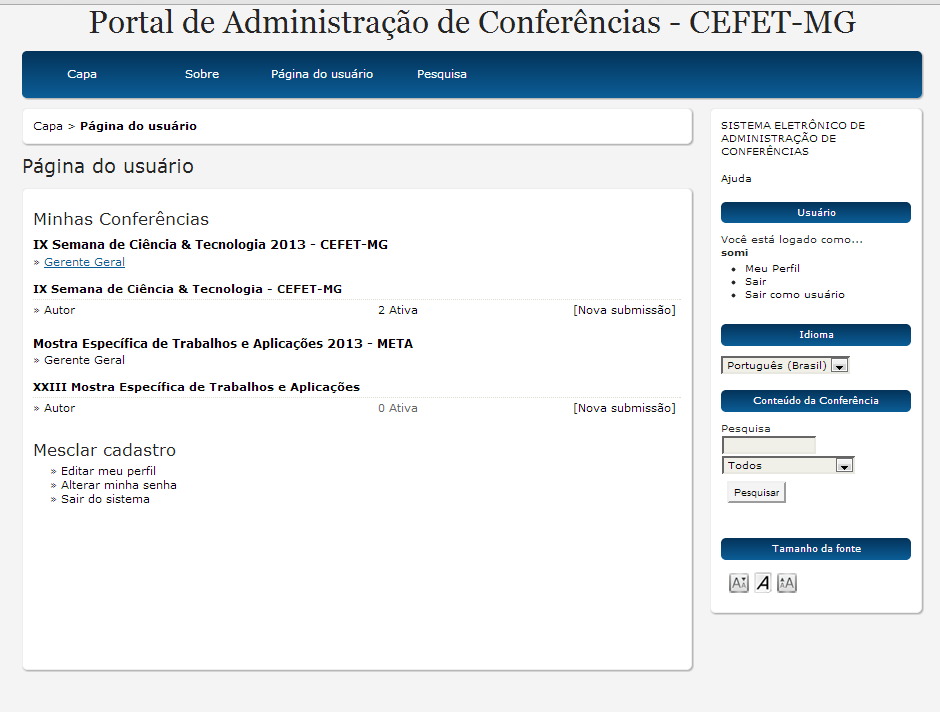 3º Clique em Autor ou em ‘X’ Ativa.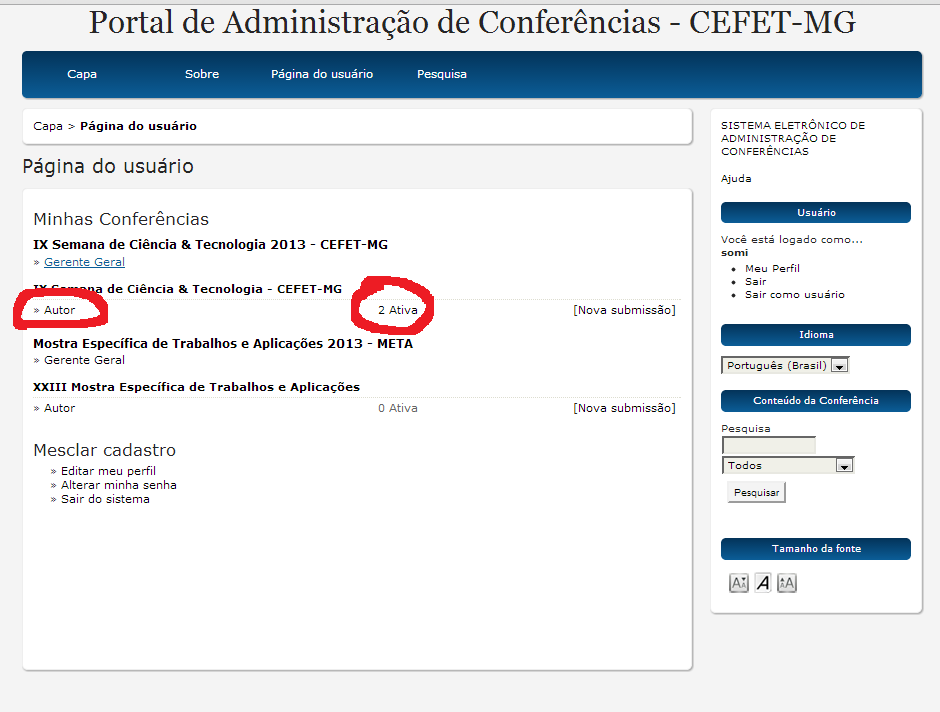 4º Você verá o(s) trabalho(s) submetido(s). Clique no título do trabalho que deseja modificar os dados.5º Ao abrir o trabalho, procure por Editar Metadados.Olhe a imagem abaixo: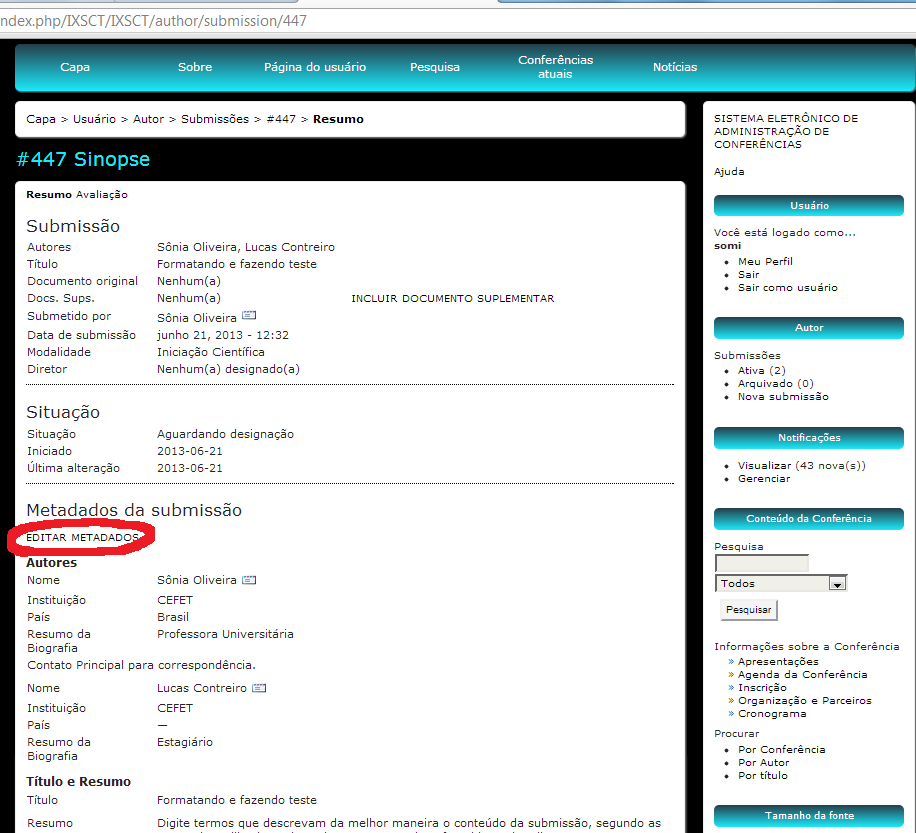 6º Você pode modificar todos os dados do seu trabalho, basta seguir as instruções abaixo. Qualquer dúvida entre em contato conosco.Instruções para editar os metadados do trabalho1 – No campo Autores, preencha de acordo com o curso no qual você é aluno. Observe a imagem abaixo.No campo Instituição, preencha com um dos seguintes cursos:- Doutorado em Modelagem Matemática e Computacional - CEFET-MG- Mestrado em Modelagem Matemática e Computacional - CEFET-MG- Mestrado em Educação Tecnológica – CEFET-MG- Mestrado em Engenharia Civil – CEFET-MG- Mestrado em Engenharia da Energia – CEFET-MG- Mestrado em Engenharia Elétrica – CEFET-MG- Mestrado em Estudos de Linguagem – CEFET-MG- Mestrado em Engenharia de Materiais – CEFET-MGNo campo Resumo da Biografia de cada autor, coloque se é Aluno, Orientador ou Co-orientador.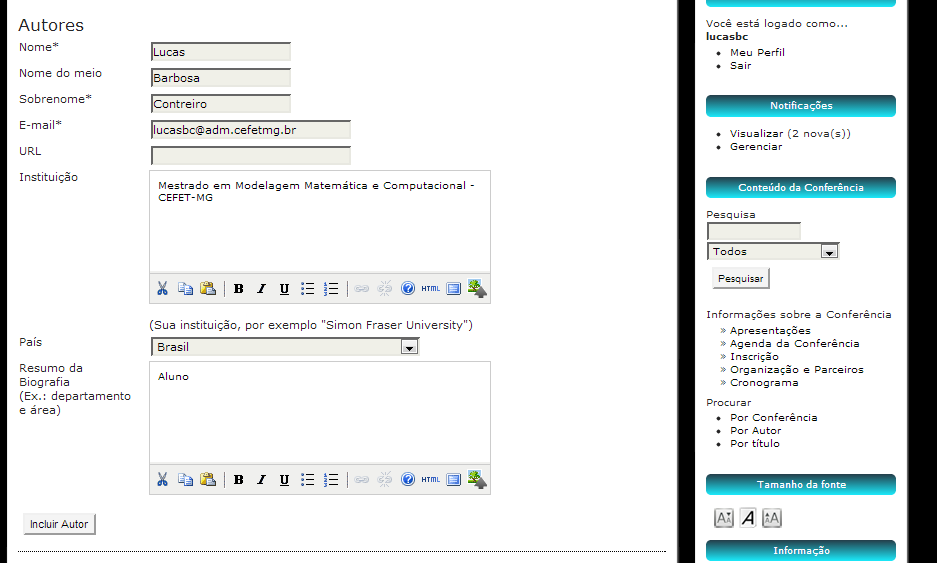 Para adicionar o seu orientador ou co-orientador, clique em Incluir Autor e preencha os dados devidamente (o campo de instituição não é necessário preenchê-la como a do aluno).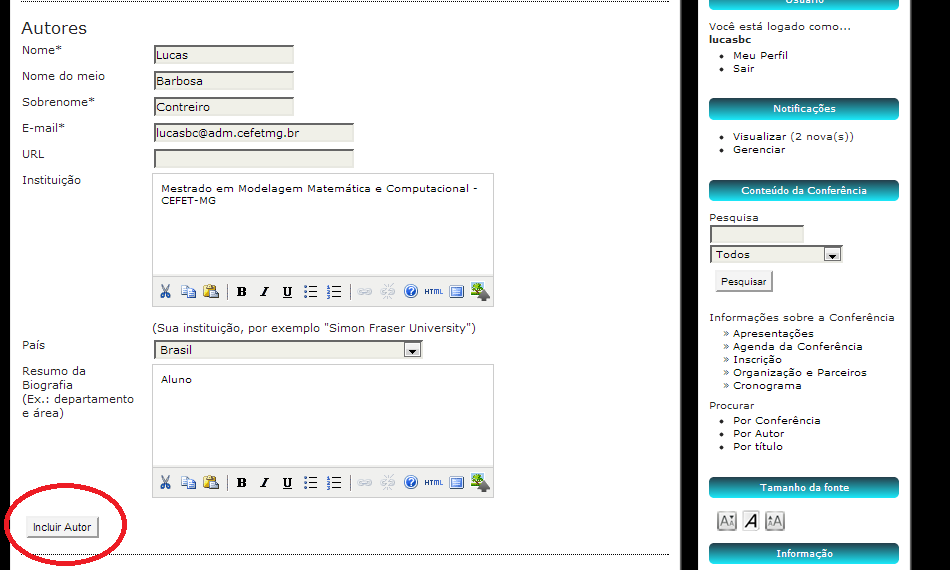 2 – Preencha os campos Título e Resumo. Caso seu trabalho tenha título e subtítulo separe-os por dois pontos. O resumo deve ter entre 150 e 200 palavras, no máximo.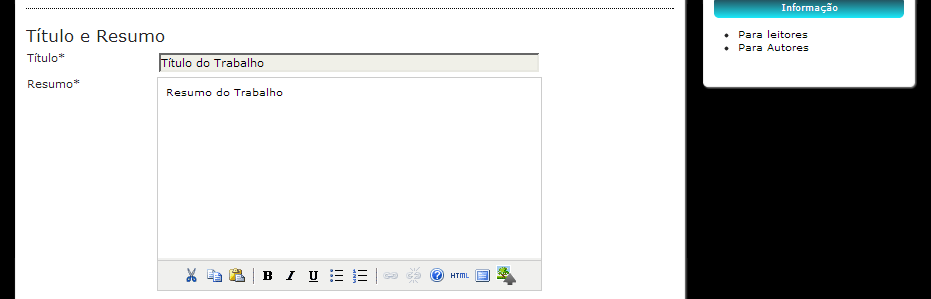 3 – No campo Indexação, escolha e preencha a Área do Conhecimento Acadêmico na qual seu trabalho se encaixa. As áreas são as seguintes:- CIÊNCIAS EXATAS E DA TERRA- CIÊNCIAS BIOLÓGICAS- ENGENHARIAS- CIÊNCIAS DA SAÚDE- CIÊNCIAS AGRÁRIAS- CIÊNCIAS SOCIAIS E APLICADAS- CIÊNCIAS HUMANAS- LINGUÍSTICA, LETRAS E ARTES- MULTIDISCIPLINARNo campo das Palavras-chave, digite apenas três palavras-chave, separando-as por ponto final. Veja exemplo na figura abaixo.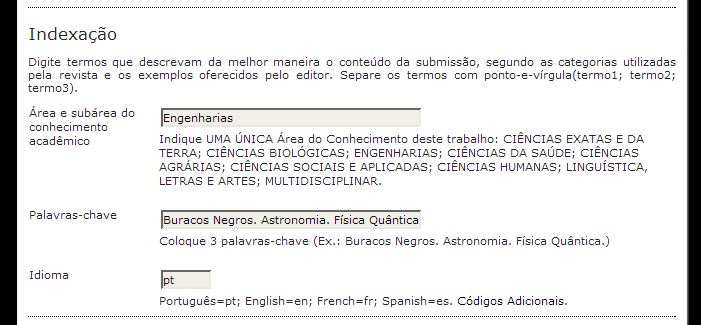 4 – Em Agências de Fomento/Programas preencha somente se for bolsista. Ex. CAPES, CNPq, CEFET-MG.5 – Após seguir todos esses passos, clique em Salvar e Continuar. Seu trabalho vai ser modificado devidamente.